Fragebogen Jugendcoaching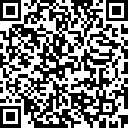 Bitte gib dein Alter und dein Geschlecht an:Du hast am Jugendcoaching teilgenommen. 
Danke, dass du diesen Fragebogen ausfüllst! Bitte beantworte die folgenden Fragen.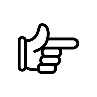   Bitte umblättern!Alter: ………… Jahre ………… Jahre ………… JahreGeschlecht:Ich fühle mich …männlichweiblichweder männlich noch weiblich (divers)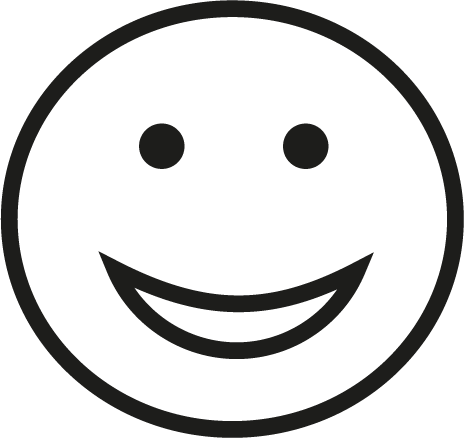 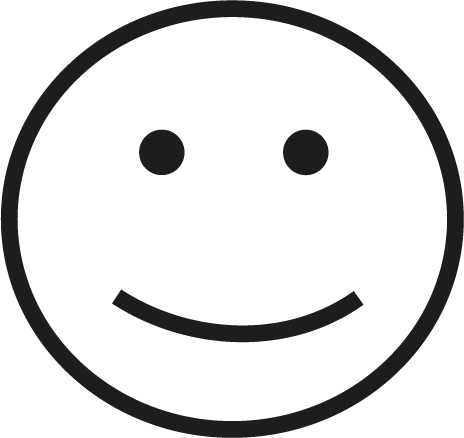 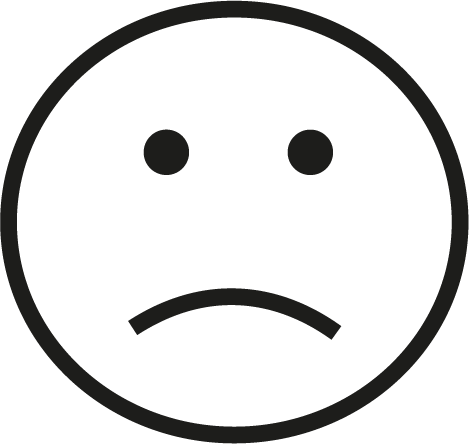 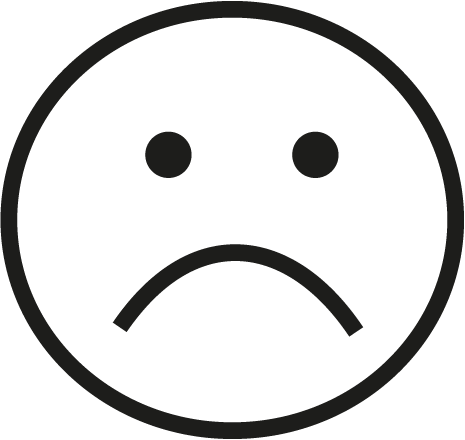 Das war 
im Coaching nicht wichtig.stimmt sehrstimmt eherstimmt wenigerstimmt nichtDas war 
im Coaching nicht wichtig.Ich habe 
im Jugendcoaching 
mehr darüber erfahren, was ich gut kann.Das habe ich nicht gemacht.stimmt sehrstimmt eherstimmt wenigerstimmt nichtDas habe ich nicht gemacht.Das Schnuppern / 
die Berufserprobungen haben mir bei der Entscheidung, was ich machen will, geholfen.stimmt sehrstimmt eherstimmt wenigerstimmt nichtIch weiß jetzt, wie es nach dem Jugendcoaching für mich weiter geht.Das Jugendcoaching war hilfreich für mich.Ich kann das Jugendcoaching weiterempfehlen.Was kann das Jugendcoaching besser machen?